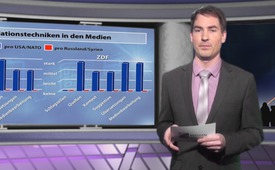 Manipulationstechniken von ZDF und SRF im Vergleich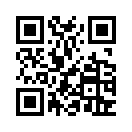 Um einen Vergleichswert zu den Resultaten der SRF-Studie zu erhalten, untersuchte das Forscherteam auch die Beiträge des deutschen Staatssenders ZDF zum gleichen Thema. In den untenstehenden Diagrammen ist ein Auszug der Resultate der SRF-Studie sowie der Untersuchung des ZDF dargestellt.Um einen Vergleichswert zu den Resultaten der SRF-Studie zu erhalten, untersuchte das Forscherteam auch die Beiträge des deutschen Staatssenders ZDF zum gleichen Thema. In den nebenstehenden Diagrammen ist ein Auszug der Resultate der SRF-Studie sowie der Untersuchung des ZDF dargestellt. Es wird aufgezeigt, welche Manipulationstechniken verwendet wurden und ob sie zugunsten der USA/NATO oder Russland/Syrien eingesetzt wurden. Dabei wurden drei verschiedene Stufen unterschieden: leicht mittel und stark. Diese Diagramme zeigen unverkennbar, dass die öffentlichen Fernsehsender deutlich pro USA/NATO berichten. Bei beiden Sendern wurden die Nachrichten in allen Bereichen zugunsten der USA und der NATO manipuliert.von da.Quellen:SRF-Propaganda-Analyse 2016, S. 15+21Das könnte Sie auch interessieren:---Kla.TV – Die anderen Nachrichten ... frei – unabhängig – unzensiert ...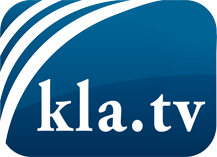 was die Medien nicht verschweigen sollten ...wenig Gehörtes vom Volk, für das Volk ...tägliche News ab 19:45 Uhr auf www.kla.tvDranbleiben lohnt sich!Kostenloses Abonnement mit wöchentlichen News per E-Mail erhalten Sie unter: www.kla.tv/aboSicherheitshinweis:Gegenstimmen werden leider immer weiter zensiert und unterdrückt. Solange wir nicht gemäß den Interessen und Ideologien der Systempresse berichten, müssen wir jederzeit damit rechnen, dass Vorwände gesucht werden, um Kla.TV zu sperren oder zu schaden.Vernetzen Sie sich darum heute noch internetunabhängig!
Klicken Sie hier: www.kla.tv/vernetzungLizenz:    Creative Commons-Lizenz mit Namensnennung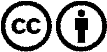 Verbreitung und Wiederaufbereitung ist mit Namensnennung erwünscht! Das Material darf jedoch nicht aus dem Kontext gerissen präsentiert werden. Mit öffentlichen Geldern (GEZ, Serafe, GIS, ...) finanzierte Institutionen ist die Verwendung ohne Rückfrage untersagt. Verstöße können strafrechtlich verfolgt werden.